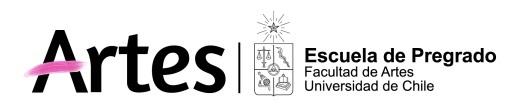 PROGRAMA ACTIVIDAD CURRICULAR 2020Profesores: Claudio Acevedo – Leonardo Cendoyya1. Nombre de la actividad curricularMúsica y Medios Digitales2.Nombre de la actividad curricular en inglésMusic and digital tools3. Unidad académica/ organismo de la unidad académica que lo desarrollaDepto. de Música, Facultad de Artes, Universidad de Chile.4. Horas de trabajo presencial y no presencial2  presencial/ 1,5 no presencial5. Número de créditos SCT - Chile36. Propósito general del cursoCurso teórico-práctico que persigue habilitar al estudiante en el manejo de herramientas mínimas indispensables para vincular su quehacer artístico con las tecnologías de uso más común en el ámbito musical. El enfoque de este curso consistirá en ir conociendo, creando y experimentando música a través del manejo de algunos software, los cuales se vinculen tanto con sistemas de grafía musical como con interfaces básicas de grabación, edición y ordenamiento de archivos sonoros.7. Competencias (y subcompetencias) a las que contribuye el cursoCompetencia genérica Universidad de Chile:- Habilidades en el uso de las tecnologías de la información y de la comunicación: utilizar tecnologías de la información y la comunicación en las diferentes instancias de la formación y del ejercicio profesional, haciendo de ellas herramientas valiosas para obtener conocimiento, comunicarse con otras personas y grupos, y compartir las experiencias y saberes obtenidos en la propia praxis.8. Resultados de aprendizaje1. El estudiante ejecuta las herramientas mínimas para operar los principales software de escritura musical y audio.2. El estudiante transcribe música a formato digital utilizando un programa editor de partituras.3. El estudiante registra señales de audio.4. El estudiante mezcla señales de audio registradas en diversas pistas.5. El estudiante masteriza archivos de audio.9. Saberes/contenidosUnidad 1 – Software de escritura musical.Nociones básicas de manejo de software de escritura musicalEscritura musical: signos y otros elementos de la grafía convencional/universalTranscripción de partiturasEdición de partiturasUnidad 2 – Softwares de edición y control de  audio.Familias de softwares de audioCadena electroacústica básica (hardware y software) Interconexión entre programasConceptos esenciales sobre Mezcla de AudioMasterización de archivos de Audio10. MetodologíasClases expositivasTrabajo experimental prácticoPortafolio personal 11. EvaluaciónEvaluación de portafolio, sumativas de acuerdo a grados de avances como de resultado final.Criterios de evaluación:Elementos de edición de partituras:Formato: El estudiante deberá cumplir con estructurar elementos mínimos de formato, los cuales son requisito para iniciar cualquier transcripción (título de la obra, compositor, autor, armadura, número de compases, número de sistemas, métrica, clave, etc.)Transcripción exacta de elementos la música y sus parámetros: Considerando que la transcripción debe ser exacta pues en el curso se trabajará con obras de dominio público, escogidas de acuerdo a cada grado de avance, las cuales contendrán elementos como: Alturas, ritmos, dinámica, timbres, agógica, texto,etc.)Elementos de audio:Maneja y configura software, con el fin de programar acciones de interacción en sonido. Realiza cableados virtuales de softwares de audio y datos de control con objetivos musicales..Edita  y procesa archivos de audio multipista: Ecualiza, nivela, Ubica en el espacio stereo (PAN), comprime,  agrega reverb/ delay y comprime. Mezcla y masteriza audio en formato estereo.12. Requisitos de aprobación60% mínimo de asistencia.Nota mínima no inferior a 4.013. Palabras claveSoftware, hardware, edición de partituras, grabación, audio, MIDI, OSC, mezcla. 14. Bibliografía obligatoriaManual de usuario programa Finale (Editor de partituras)Floosmanual pure data: http://write.flossmanuals.net/pure-data/introduction2/Huber, David Miles. The MIDI Manual [recurso Electrónico] : A Practical Guide to MIDI in the Project Studio. 3rd ed. Boston: Focal, 2007. Print. (en biblioteca uchile) Rumsey, Francis., and Tim. McCormick. Introducción Al Sonido Y La Grabación. Madrid: Instituto Oficial De Radiotelevisión Española. RTVE, 1994. Print. Manuales Profesionales. (en biblioteca uchile) Softwares revisados : Finale, Propellerhead Reason, Pure Data y Reaper. 15. Bibliografía complementariaKadis, Jay. The Science of Sound Recording. Amsterdam: Elsevier, 2012. Print.